Niko 1 Plan wynikowy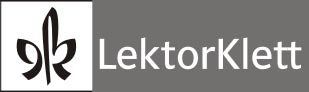 TEMAT LEKCJILICZBA GODZINLICZBA GODZINLICZBA GODZINLICZBA GODZINPRZEWIDYWANE OSIĄGNIĘCIA UCZNIAPRZEWIDYWANE OSIĄGNIĘCIA UCZNIAŚRODKI JĘZYKOWEPODRĘCZNIKKSIĄŻKA ĆWICZEŃTEMAT LEKCJI4h4h3h3hPodstawowe PonadpodstawoweŚRODKI JĘZYKOWEPODRĘCZNIKKSIĄŻKA ĆWICZEŃMiteinander lernen2211znajduje wybrane elementy ilustracjiwypowiada się na podstawie ilustracji i własnych doświadczeń 
o pierwszym dniu w szkoleopowiada historię na podstawie ilustracji4/5Einführung: Silben schwingen2211rozpoznaje bohaterów książki na obrazkuz pomocą nauczyciela pokazuje dłońmi sylaby w usłyszanych wyrazachwie, z ilu sylab składa się jej/jego imięśpiewa z klasą piosenkę „Das ABC-Lied”z pomocą nauczyciela rozpoznaje i przyporządkowuje wyrazy jedno-, dwu- i trzysylabowe, przedstawione na obrazkuzapisuje swoje imię i dzieli je na sylabyrozpoznaje sylaby w usłyszanych wyrazachzaznacza w zeszycie sylaby w wyrazachsamodzielnie śpiewa piosenkę „Das ABC-Lied”samodzielnie dzieli wyrazy na sylaby, pokazując dłońmi lub rysując w zeszycie podział na sylabywyszukuje wyrazy jedno-, dwu- i trzysylabowe,6/73-5Einführung: Wörter abhören / Anlaute1111z pomocą nauczyciela rozpoznaje i przyporządkowuje głoski w nagłosierozwija swoją percepcję słuchową i wzrokową wyszukuje wyrazy z identycznymi pierwszymi głoskami w wyraziesłucha piosenki „Niko-Rap”prawidłowo rozpoznaje głoski w nagłosieśpiewa piosenkę „Niko-Rap”89/10Einführung: Mit der Schreibtabelle arbeiten2211poznaje sposób zapisywania słów za pomocą tabeli z literamiprzyporządkowuje imiona bohaterów książki do odpowiednich kart literowychzapisuje swoje imię przy użyciu tabeli z literamizapisuje wyrazy za pomocą tabeli z literami96-8, 11/12Niko-Klasse erarbeitet den ersten Buchstaben  1111wypowiada się na temat ilustracjirozpoznaje litery a, A w wyrazachczyta litery a, Azapisuje litery a, Aczyta słowa z ilustracjizapisuje słowa z ilustracjiA a10/1113/14Ende eines Schultags 1111rozpoznaje litery M m w wyrazachczyta litery M mzapisuje litery M mopowiada o swoim powrocie ze szkoły do domuczyta słowa z ilustracjizapisuje słowa z ilustracjistosuje poprawnie w zdaniu formę „ist”M m │ist 12/1315-17Niko-Klasse liest erste Silben und Wörter  1111rozpoznaje litery L l w wyrazachczyta litery L lzapisuje litery L lodpowiada na pytanie na podstawie ilustracjiopowiada, co najchętniej robi w szkoleprzyporządkowuje obrazki do sylabczyta słowa z ilustracjizapisuje słowa z ilustracjiL l14/1518-20Im Sportunterricht 1111rozpoznaje litery I i w wyrazachczyta litery I izapisuje litery I iwypowiada się na temat sportu i gier z własnego doświadczeniazna reguły obowiązujące podczas zabawy z rówieśnikamirozpoznaje i nazywa koloryformułuje przypuszczenia na temat wydarzeń przedstawionych na obrazkunazywa uczucia bohaterów historyjkiI i 16/1721/22Durch das Jahr11--słucha w skupieniu czytanego teksturozpoznaje na obrazkach i nazywa pory roku i typowe czynnościprzedstawia swoją ulubioną porę rokuwie, w jakiej porze roku przypadają jej/jego urodzinyprzyporządkowuje święta i uroczystości do odpowiednich pór rokudeklamuje wybraną zwrotkę wierszazapisuje w zeszycie poznane słowa 134/135Im Herbst11--przyporządkowuje gesty do słów piosenkiśpiewa z klasą piosenkę „Im Herbst” (na podstawie nut otworzonych przez nauczyciela), wykonując przy tym nauczone gestywypowiada się na temat charakterystycznych cech jesienizna legendę o św. Marcinierysuje i podpisuje w zeszycie lampionśpiewa samodzielnie piosenkę „Im Herbst”, wykonując przy tym nauczone gestyzapisuje w zeszycie wyrazy związane z jesienią136/137Im Schulgebäude1111rozpoznaje litery N n w wyrazachczyta litery N nzapisuje litery N nrozpoznaje bohaterów historyjki i nazywa wykonywane przez nich czynności rysuje szkołę oraz salę lekcyjną i zaznacza swoje miejsce w niejnazywa i opisuje pomieszczenia szkolneczyta słowa przedstawione na ilustracjizapisuje poznane wyrazyN n18/1923-25Niko-Klasse malt und zeichnet1111rozpoznaje litery E e w wyrazachczyta litery E ezapisuje litery E e rysuje słoniarozpoznaje zdania pytającezapisuje w zeszycie swoje imięrozumie i stosuje spójnik „und”formułuje pytania odpowiada na pytaniaprzyporządkowuje wyraz do obrazka w grze dominoprawidłowo tworzy z liter słowa na podstawie dominaE e │und 20/2126/27Alle lesen1111rozpoznaje litery S s w wyrazachczyta litery S szapisuje litery S sopisuje sytuacje przedstawione na obrazkachzna sytuacje codzienne, w których dzieci i dorośli czytająprzedstawia swoje upodobania związane z czytaniem (ulubione miejsce i czas)zapisuje w zeszycie poznane wyrazyS s22/2328/29Lesen – Mila, Ali und Sinan lesen 1111słucha w skupieniu czytanego tekstuodczytuje emocje dzieci przedstawionych na ilustracjiwie, jaki wpływ na czytanie ma hałasczyta razem z rówieśnikami zdania z tekstuczyta samodzielnie zdania z tekstuzapisuje pytania do tekstuodpowiada na pytania do tekstu24Nikos grüne Seite – Unsere Klassenregeln 1111opisuje piktogramy i wyjaśnia przedstawione regułyrozumie znaczenie przestrzegania zasad zna reguły klasowe i ich przestrzegarysuje wybraną regułę zachowaniaczyta razem z rówieśnikami zdania z tekstu uczestniczy w grze z podziałem na rolezapisuje reguły klasowe w zeszycie25Lesen – Mila, Ali und Sinan malen1111słucha w skupieniu czytanego tekstuwymienia przedmioty w liliowym kolorze wypowiada się na temat sytuacji przedstawionej na ilustracji odgrywa sytuację konfliktowąznajduje rozwiązanie konfliktuczyta samodzielnie zdania z tekstuzapisuje pytania do tekstuodpowiada na pytania do tekstu 26Nikos grüne Seite – Unsere Klassendienste 1111opisuje czynności dyżurnego przedstawione na obrazkachzna obowiązki dyżurnego w swojej klasiewie, jak postąpić w przypadku źle wykonywanych obowiązków dyżurnego27Wörtertraining11--z pomocą nauczyciela wykonuje wybrane zadania powtórkowe samodzielnie wykonuje wszystkie zadania powtórkoweMama, am, im, malen, lesen28/2930/31Gesund und munter2211rozumie znaczenie aktywności i zdrowego odżywiania w życiu każdego człowiekawypowiada się na temat przedstawionych na obrazkach sytuacjiopowiada, w jaki sposób i z kim spędza przerwy w szkoleuczestniczy w grze z podziałem na rolezapisuje w zeszycie to, czym można się z innymi dzielić30/31Training des Tastsinns1111opisuje czynności wykonywane przez dziecirozpoznaje litery T t w wyrazachczyta litery T tzapisuje litery T trozpoznaje przez dotyk poznane wcześniej litery zapisuje poznane wyrazyprzedstawia litery pantomimicznie rozpoznaje rodzajniki nieokreśloneT t │ein eine32/3332-34Sich überessen1111opisuje sytuację przedstawioną na obrazkachopowiada o swoich doświadczeniach związanych z przejedzeniemzna sposoby radzenia sobie z przejedzeniemrozpoznaje litery O o w wyrazachczyta litery O ozapisuje litery O o zapisuje poznane wyrazyodgrywa scenkę, w której pociesza i pomaga osobie, którą boli brzuchO o34/3535/36Training aller Sinne1111rozpoznaje litery R r w wyrazachczyta litery R rzapisuje litery R ruczestniczy w grze i zgaduje różnymi zmysłami nazwy przedmiotówpotrafi wymienić zmysłyzapisuje poznane wyrazyjest wrażliwy na sytuację osób niewidzących i niesłyszącychR r36/3737-39Alle rollen runter1111rozpoznaje litery U u w wyrazachczyta litery U uzapisuje litery U uopowiada o swoich przygodach z toczącymi się zabawkami i prędkościąpowtarza słowa dźwiękonaśladowczewyszukuje słów dźwiękonaśladowczychzapisuje przestawione na obrazkach pojazdyodczytuje poznane wyrazyU u38/3940/41Kranksein 1111słucha w skupieniu czytanego tekstu rozpoznaje litery B b w wyrazachczyta litery B bzapisuje litery B bwypowiada się na temat chorowania na podstawie własnych doświadczeń oraz ilustracjiopowiada o swojej babci i swoim dziadkuczyta samodzielnie zdania z tekstuzapisuje poznane wyrazywyszukuje i zapisuje rymyB b40/4142/43Lesen – Alles Obst?1111śpiewa w grupie piosenkę „Drei Chinesen …”odczytuje słowa z zamienionymi samogłoskami i wybiera właściwy zapis samogłoseksamodzielnie śpiewa piosenkę „Drei Chinesen …”tworzy samodzielnie wyrazy z poprzestawianymi samogłoskamiodpowiada na pytania do tekstu42Nikos grüne Seite – Ernährung1111zna zdrowe i mniej zdrowe produkty spożywczeprzygotowuje koreczki owocowezapisuje nazwy owoców43Lesen – Geräusche 1111wypowiada się na temat różnych odgłosów i dźwięków słyszanych na ulicyopisuje sytuację przedstawioną na ilustracji oraz własne doświadczenia związane z ruchem drogowymodróżnia charakterystyczne odgłosy z ulicyformułuje przypuszczenia dotyczące dalszego ciągu wydarzeń przedstawionych na obrazku 44Nikos grüne Seite – Im Straßenverkehr1111wskazuje właściwe i niewłaściwe zachowanie w ruchu drogowymrozpoznaje i nazywa wybrane znaki drogowerysuje swoją drogę do szkoły i zaznacza na niej niebezpieczne miejsca45Wörtertraining11--z pomocą nauczyciela wykonuje wybrane zadania powtórkowe samodzielnie wykonuje wszystkie zadania powtórkoweraten, Roller, rot, Tomate, Bett46/4744/45Du und ich und wir2211opisuje osoby i czynności przedstawione na ilustracjachrozpoznaje sytuacje, które mogą prowadzić do konflikturysuje swoje mieszkaniewymyśla i przedstawia krótką historię z życia rodzinnegoopisuje w grupie przedstawioną na obrazkach historyjkę, formułując swoje zdaniezapisuje poznane wyrazy48/49Einführung: KönigeEinführung: Richtig abschreiben und Könige markieren2211rozpoznaje i koloruje najważniejszą samogłoskę w sylabie („królową”)zapisuje wybrane przez siebie wyrazy i zaznacza najważniejszą samogłoskę w sylabie 505146-48Unterschiedliche Wünsche1111opisuje zdjęciaopowiada o wymarzonym miejscu zamieszkaniasłucha w skupieniu czytanego tekstu rozpoznaje litery W w w wyrazachczyta litery W wzapisuje litery W wprezentuje zalety i wady różnych miejsc zamieszkaniaodczytuje wyrazy i zdaniazapisuje poznane wyrazyW w5249-51Anderssein1111opowiada o swoich doświadczeniach z wyścigamiopisuje obrazekrozpoznaje litery D d w wyrazachczyta litery D d oraz wyraz „ich”zapisuje litery D dczyta i zapisuje poznane wyrazywypowiada się na temat niepełnosprawnościD d │ich 5352/53Unterschiedlich aussehen1111słucha w skupieniu czytanej zagadkirozwiązuje z rówieśnikami zagadkę opisuje rówieśników według wzorurozpoznaje litery H h w wyrazachczyta litery H hzapisuje litery H hsamodzielnie rozwiązuje zagadkętworzy nowe zagadki o swoich rówieśnikachzapisuje poznane wyrazyH h5454/55Alles Gute!1111opisuje sytuację przedstawioną na ilustracjiwypowiada się na temat prezentów urodzinowychrozpoznaje litery G g w wyrazachczyta litery G gzapisuje litery G gzapisuje poznane wyrazywyszukuje informacje o zębach i przedstawia je na forumG g5556/57Unterschiedliche Familien1111rozpoznaje litery F f w wyrazachczyta litery F fzapisuje litery F frysuje i przedstawia swoją rodzinę na forum klasyzapisuje imiona członków swojej rodzinyzapisuje poznane wyrazybezbłędnie zapisuje imiona członków swojej rodzinyzna różne modele rodzinyF f5658/59Konflikte in der Familie1111rozpoznaje litery Au au w wyrazachczyta litery Au auzapisuje litery Au au iformułuje przypuszczenia i wyjaśnia, jak może dojść do kłótni w rodziniezna sposoby, jak zakończyć kłótnięczyta samodzielnie zdania z tekstuzapisuje pytania do tekstuodpowiada na pytania do tekstu zapisuje poznane wyrazyAu au5760-62Nikos grüne Seite – Gefühle erkennen 1111rozpoznaje samopoczucie Niko przedstawione na obrazkachczyta i rozumie przymiotniki wyrażające uczuciazapisuje poznane wyrazy58Lesen – Nein-Sagen 1111słucha w skupieniu czytanego tekstuwyjaśnia sytuację przestawioną na ilustracjiwypowiada się na temat „buziaków” czyta samodzielnie zdania z tekstuodpowiada na pytanie do tekstuuczestniczy w grze z podziałem na role59Nikos grüne Seite – Wochenplan 1111słucha w skupieniu czytanego teksturozumie skróty dni tygodniaprzedstawia plan tygodniarozumie funkcję kalendarza czyta samodzielnie zdania z tekstuzapisuje swój plan tygodniowy w zeszycie60Lesen – Mann oder Frau?1111słucha w skupieniu czytanego tekstuopisuje obraz Paula Kleeformułuje przypuszczenia dotyczące obrazuczyta samodzielnie zdania z tekstunazywa i zapisuje części głowy człowieka (oczy, uszy, usta itp.) 61Wörtertraining11--z pomocą nauczyciela wykonuje wybrane zadania powtórkowe samodzielnie wykonuje wszystkie zadania powtórkoweAuge, Oma, wer, warum, du, wir, Haus, und62/6363/64Traumhaft und fantasievoll2211opisuje szczegółowo ilustracjewyraża swoje upodobaniaodróżnia elementy realistyczne od fantastycznychw grupie wymyśla dalszy ciąg przygód Niko i jego przyjaciółrysuje i przedstawia na forum swoją krainę ze snów64/65Träumen 1111rozpoznaje litery Ei ei w wyrazachczyta litery Ei eizapisuje litery Ei ei słucha w skupieniu czytanego tekstuopowiada swój senwymyśla i przedstawia ciąg dalszy historiizapisuje poznane wyrazyczyta samodzielnie zdania z tekstuEi ei6665-67Eine Fantasielandschaft bauen1111rozpoznaje litery K k w wyrazachczyta litery K kzapisuje litery K ksłucha w skupieniu czytanego tekstuodpowiada na pytania do tekstuwypowiada się na temat swoich doświadczeń w budowaniu różnych miejsczapisuje poznane wyrazyrysuje i podpisuje konstrukcje, które potrafi zbudowaćK k6768/69Schattenspiel – Ein Gruselgesicht 1111rozpoznaje litery -ch w wyrazachczyta litery -chzapisuje litery -chsłucha w skupieniu czytanego tekstuodpowiada na pytania do tekstuwypowiada się na temat swoich lękówzapisuje poznane wyrazyczyta samodzielnie zdania z tekstu-ch6870/71Fantasiegeschichte – Im Zauberwald1111rozpoznaje litery Z z w wyrazachczyta litery Z zzapisuje litery Z zsłucha w skupieniu czytanego tekstuodpowiada na pytania do tekstupowtarza magiczne słowa i zaklęciazapisuje poznane wyrazyczyta samodzielnie zdania z tekstuwymyśla zaczarowane rymyZ z6972/73Nikos grüne Seite – Traumfänger1111słucha w skupieniu czytanego tekstuwyjaśnia własnymi słowami jak zbudować amulet („łowcę snów”)wyjaśnia, jak działa „łowca snów”70Lesen – Tolle Träume1111słucha w skupieniu czytanego tekstudodaje własne zdanie do łańcuszka zdaniowegopowtarza łamaniec językowyczyta samodzielnie zdania z tekstuodpowiada na pytanie do tekstu wymyśla i przedstawia własne łamańce językowezapisuje łańcuszki zdaniowe w zeszycie71Nikos grüne Seite – Rap: Heute denk‘ ich mir was aus1111opisuje meble przedstawione na obrazkachwypowiada się na temat swoich ulubionych gier i przebrańwymyśla nowe zastosowania mebli i przedmiotów w zabawie72Lesen – Rollenvorstellungen1111słucha w skupieniu czytanego tekstuformułuje przypuszczenia dotyczące autorów tekstuwypowiada się na temat podobieństw i różnić między chłopcami i dziewczętamiczyta samodzielnie zdania z tekstuwypowiada się o wspólnych zainteresowaniach chłopców i dziewcząt73Wörtertraining11--z pomocą nauczyciela wykonuje wybrane zadania powtórkowe samodzielnie wykonuje wszystkie zadania powtórkoweich, ein, kommen, auch, Rakete, klein, lachen, zwei74/7574/75Der Natur auf der Spur 2211wypowiada się na temat zabaw w parku na podstawie własnych doświadczeń oraz ilustracjiznajduje i nazywa przedstawione na obrazku zwierzętawie, jak postępować ze zwierzętami w parku i w domuzna reguły obowiązujące podczas zabaw w miejscach publicznychopowiada wraz z rówieśnikiem historyjkę na podstawie ilustracjirozumie znaki zakazu umieszczane w parkachwymyśla swoje zakończenie historyjkizapisuje do zeszytu osoby i zwierzęta z ilustracji 76/77Haustiere1111słucha w skupieniu czytanego tekstuprzedstawia ustnie swoje (ulubione) zwierzątkorozpoznaje litery -ie w wyrazachczyta litery -iezapisuje litery -iewie, jak dbać o zwierzęta domoweczyta samodzielnie zdania z tekstuodpowiada na pytania do tekstuprzedstawia pisemnie swoje (ulubione) zwierzątko-ie7876-78Methode: Minivortrag1111słucha w skupieniu czytanego tekstuwyszukuje informacje potrzebne do miniwykładu rysuje i podpisuje karty z informacjami, które przedstawia grupieczyta samodzielnie zdania z tekstukorzysta ze słowników i encyklopediisamodzielnie przygotowuje i prezentuje swój miniwykład144Im Winter11--wypowiada się o świętach Bożego Narodzenia w oparciu o tekst,ilustrację i swoje doświadczeniazapisuje w zeszycie życzenia świąteczneśpiewa kolędęwypowiada się na temat charakterystycznych cech zimy i typowych czynności o tej porze rokurozpoznaje ślady na śniegutworzy kartkę z życzeniami świątecznymiopisuje nastrój panujący podczas świątzapisuje wyrazy związane ze świętami i zimą, ilustruje je obrazkami138/139Blumen pflanzen 1111rozpoznaje litery P p w wyrazachczyta litery P pzapisuje wyrazy rozpoczynające się od litery P psłucha w skupieniu czytanego tekstudzieli się swoimi doświadczeniami związanymi z pielęgnacją roślin, ich wysiewem itp.czyta samodzielnie zdania z tekstuzapisuje poznane wyrazyrysuje i podpisuje historyjkę obrazkową do przedstawionej w tekście sytuacjiP p7979/80Tiere – Neun Fragen1111rozpoznaje litery Eu eu w wyrazachczyta litery Eu euzapisuje wyrazy zawierające litery Eu eu przyporządkowuje pytania do obrazkówz pomocą nauczyciela formułuje pytaniazapisuje poznane wyrazywyszukuje w internecie odpowiedzi na pytania z czytankisamodzielnie formułuje pytaniaEu eu8081/82Nutztier Schaf – Schafwolle1111rozpoznaje litery Sch sch w wyrazachczyta wyrazy zawierające litery Sch schzapisuje wyrazy zawierające litery Sch schsłucha w skupieniu czytanego tekstuformułuje przypuszczenia dotyczące ilustracjinazywa produkty z wełnyczyta samodzielnie zdania z tekstuzapisuje nazwy produktów z wełnySch sch8183-85Tiergeräusche 1111rozpoznaje litery Ä a, Ö ö, Ü ü w wyrazachczyta wyrazy zawierające litery Ä a, Ö ö, Ü üzapisuje wyrazy zawierające litery Ä a, Ö ö, Ü üodróżnia charakterystyczne głosy zwierząt i je naśladujezapisuje poznane wyrazyodpowiada na pytanie do tekstuuczestniczy w grze z podziałem na rolewyjaśnia rolę surykatki, czuwającej nad stademÄ a, Ö ö, Ü ü8286/87Wachsende Sätze – Katze und Hund 1111rozpoznaje litery -tz w wyrazachczyta wyrazy zawierające litery -tzzapisuje wyrazy zawierające litery -tzopisuje ilustracjeczyta zdania na zmianę z koleżanką/kolegązapisuje poznane wyrazywymyśla swoją historyjkę na podstawie czytanki-tz8388/89Lesen – Kater gesucht / Steckbrief 1111słucha w skupieniu czytanego tekstuwypowiada się na temat zaginionego zwierzątka na podstawie tekstu i ze swojego doświadczeniazapisuje najważniejsze cechy własnego lub dowolnego zwierzątkaczyta samodzielnie zdania z tekstuzapisuje w zeszycie ogłoszenie o zaginionym zwierzątku84Nikos grüne Seite – Hunde als Helfer1111słucha w skupieniu czytanego tekstuwypowiada się na temat roli psa zna różne sytuacje, w których psy służą człowiekowiczyta samodzielnie zdania z teksturysuje i podpisuje własną historyjkę obrazkową85Lesen – Natur-/Umweltschutz 1111słucha w skupieniu czytanego tekstuzna sposoby na zmniejszenie ilości śmieci w codziennym życiuwie, w jaki sposób może dbać o środowisko naturalne w domu i w szkoleczyta samodzielnie zdania z tekstuodpowiada na pytanie do tekstu przygotowuje i podpisuje plakat o ochronie przyrody86Nikos grüne Seite – Natürliche Rubbelbilder1111słucha w skupieniu czytanego tekstuwyjaśnia sposób tworzenia obrazków „wycieranych” oraz mandaliczyta samodzielnie zdania z tekstuodpowiada na pytania do tekstu opisuje w zeszycie stworzone przez siebie rysunki 87Wörtertraining11--z pomocą nauczyciela wykonuje wybrane zadania powtórkowe samodzielnie wykonuje wszystkie zadania powtórkoweTier, Opa, hören, Katze, Tulpe, Schaf, heute, Papa88/8990/91Hier und anderswo2211poznaje mapę Europy i nazywa kraje pochodzenia dzieciwypowiada się na temat swoich doświadczeń w podróżowaniuzna wybrane symbole krajów europejskichzapisuje nazwy krajów w zeszyciemaluje symbole wybranych państw europejskichprzedstawia i uzasadnia swoje wymarzone cele podróżyzapisuje zdania o wspomnieniach z podróżyopisuje historyjkę obrazkową90/91Nationalflaggen1111rozpoznaje litery St st w wyrazachczyta wyrazy zawierające litery St stzapisuje wyrazy zawierające litery St stzna znaczenie flagi jako symbolu państwaodróżnia flagę własnego krajurysuje i podpisuje wybrane flagi państwoweczyta samodzielnie zdania z tekstuzapisuje poznane wyrazySt st9292-94Ein fremdes Land kennenlernen  1111słucha w skupieniu czytanego tekstu rozpoznaje litery J j w wyrazachczyta litery J jzapisuje litery J jwypowiada się na temat czasu podróży, porównuje swoje doświadczenia z rówieśnikamiczyta samodzielnie zdania z tekstubezbłędnie zapisuje wyrazy zawierające litery J jJ j9395Gebäcke verschiedener Länder1111rozpoznaje litery -ck w wyrazachczyta litery -ckzapisuje litery -cksłucha w skupieniu czytanego tekstuwypowiada się na temat ulubionych wypiekówzna przykłady typowych dla innych krajów wypiekówczyta samodzielnie zdania z tekstuzapisuje nazwy różnorodnych wypieków-ck9496/97Ein Spiel aus Spanien1111słucha w skupieniu czytanego tekstu rozumie i przedstawia własnymi słowami zasady gryrozpoznaje litery Sp sp w wyrazachczyta wyrazy zawierające litery Sp spzapisuje wyrazy zawierające litery Sp spczyta samodzielnie zdania z tekstuzapisuje poznane wyrazySp sp9598/99Nikos grüne Seite – Hüpfen, hopsen, hickeln1111słucha w skupieniu czytanego tekstuwypowiada się na temat swoich doświadczeń związanych z zabawami polegającymi na skakaniu przez polarozumie zasady gry opisane w tekście i przestrzega ich podczas gryczyta samodzielnie zdania z tekstuwymyśla i zapisuje własne zasady gry96Lesen – Ein Spielplatztest1111słucha w skupieniu czytanego teksturozumie ocenę placu zabawach dokonaną przez dzieciczyta samodzielnie zdania z tekstuprzepisuje pytania z ankiety i ocenia swój plac zabaw97Lesen – Speisen verschiedener Länder 1111słucha w skupieniu czytanego tekstuwyszukuje w tekście informacje dotyczące pochodzenia potrawzna kraj pochodzenia swoich ulubionych potrawczyta samodzielnie zdania z tekstuzapisuje pytania do tekstuodpowiada na pytania do tekstu przygotowuje plakat o narodowych potrawach różnych krajów98Nikos grüne Seite – Griechischer Zaziki1111wyszukuje w tekście składniki i sposób przyrządzania potrawyopracowuje w grupie listę zakupów potrzebnych do wykonania potrawywyraża ustnie swoją opinię o potrawachwyraża pisemnie swoją opinię o potrawach99Lesen – Ausländersein1111słucha w skupieniu czytanego teksturozumie sytuację opisaną w wierszukształtuje w sobie otwartość i empatię wobec obywateli innych krajów mieszkujących poza ojczyznąuzupełnia zdania w tekścieczyta samodzielnie zdania z tekstuzapisuje w zeszycie zdania prawdziwe dla siebieodczytuje opisy dzieci pochodzących z różnych krajów 100/101Wörtertraining11--z pomocą nauczyciela wykonuje wybrane zadania powtórkowe samodzielnie wykonuje wszystkie zadania powtórkoweStift, lecker, Jacke, spielen, jeder, Stern, ja, nein102/103100/101Überall Wasser2211opisuje obrazek i czynności, które wykonują uczniowie z wodąwyraża swoją opinię na temat wodyprzedstawia negatywne skutki zabawy z wodązapisuje dialogi do obrazkówuczestniczy w grze z podziałem na rolezapisuje zakończenie historyjki obrazkowej104/105 Unterwasservulkane1111słucha w skupieniu czytanego tekstu rysuje i podpisuje wybrane informacje o wulkanach rozpoznaje litery V v w wyrazachczyta litery V vzapisuje litery V vzapisuje poznane wyrazywyszukuje i przedstawia klasie zdobyte informacje o wulkanachV v106102/103Gewittergeräusche1111zna sposoby na radzenie sobie z nudąwie jak naśladować odgłosy burzysłucha w skupieniu czytanego tekstu rozpoznaje litery -ng w wyrazachczyta wyrazy zawierające litery -ngzapisuje wyrazy zawierające litery -ng czyta samodzielnie zdania z tekstuzapisuje poznane wyrazyprzedstawia klasie wymyślone przez siebie dźwięki-ng107104Seifenblasen machen1111słucha w skupieniu czytanego tekstu opowiada własnymi słowami jak zrobić bańki mydlanedzieli się z klasą swoimi doświadczeniami w robieniu baniek mydlanych wyszukuje wyrazy zawierające litery X x i przepisuje je do zeszytuczyta samodzielnie zdania z tekstuzapisuje poznane wyrazyX x108105Methode: Ein Gedicht lernen1111zna strategie uczenia się tekstu na pamięćuczy się wiersza na pamięćznajduje najlepsze dla siebie sposoby uczenia się na pamięćuczy się dłuższego wiersza na pamięć146Im Frühling22--wypowiada się na temat charakterystycznych cech wiosny i ulubionych aktywnościach o tej porze rokunazywa części tulipana na podstawie obrazkawykonuje girlandę tulipanowąrysuje w zeszycie wiosenne kwiatyczyta wierszyki o Wielkanocy i Dniu Matkiuczy się wybranego wiersza na pamięć i z pomocą nauczyciela przedstawia gorysuje swój ulubiony kwiat i podpisuje jego częścideklamuje wybrany wierszyk140/141Methode: Ein Gedicht vortragen1111wie jak recytować wierszz pomocą nauczyciela recytuje wierszrecytuje wiersz z uwzględnieniem interpunkcji i intonacji147Ein Regengedicht1111wypowiada się na temat swoich doświadczeń z deszczemrozpoznaje litery Pf pf w wyrazachczyta wyrazy zawierające litery I Pf pfzapisuje wyrazy zawierające litery Pf pfzapisuje poznane wyrazytworzy historyjkę na podstawie wierszawspółtworzy wierszPf pf109106/107Badeschaum1111wypowiada się na temat swoich ulubionych zabaw podczas kąpieli w wannierozumie zasady higienyrozpoznaje litery äu w wyrazachczyta wyrazy zawierające litery äuzapisuje wyrazy zawierające litery äuzapisuje poznane wyrazywie, w jaki sposób można oszczędzać wodę w życiu codziennymäu110108Wasser-(Quatsch-)Reime1111słucha w skupieniu czytanego tekstu wyszukuje w tekście i czyta wyrazy zawierające litery Qu quzapisuje wyrazy zawierające litery Qu quczyta samodzielnie zdania z tekstupoprawnie zapisuje poznane wyrazywymyśla i zapisuje własne rymyQu qu111109Nikos grüne Seite – Wasser und Farben1111opisuje zdjęcia i zaobserwowane eksperymenty z wodą i koloremwypowiada się na temat swoich doświadczeń i eksperymentów z wodąopisuje swoje obserwacje z własnych eksperymentów z wodą112Lesen – Ein Regenbogengedicht 1111słucha w skupieniu czytanego tekstuwymienia kolory tęczyopowiada o swoich doświadczeniach związanych z obserwowaniem tęczywie, kiedy powstaje tęczarysuje tęczę w zeszycieczyta samodzielnie zdania z tekstuzapisuje w zeszycie kolory tęczy113Lesen – Schwimmen und tauchen1111słucha w skupieniu czytanego tekstuopowiada o swoich doświadczeniach na baseniewie, co pomaga w nauce pływaniaodróżnia pływanie od nurkowaniaczyta samodzielnie zdania z tekstuodpowiada na pytanie do tekstu 114Nikos grüne Seite – Schwimmen und sinken1111formułuje przypuszczenia na temat zachowania się różnych przedmiotów w wodziewymienia przedmioty, które pozostają na powierzchni wody oraz takie, które toną po zanurzeniu w wodziepotrafi wyjaśnić, dlaczego niektóre przedmioty mogą zarówno utrzymać się na wodzie, jak i utonąć115Lesen – Ein Wasserwörter-Wasserfall1111wymienia słowa powiązane znaczeniowo z wodą, zapisuje je w zeszyciesłucha w skupieniu czytanego tekstuczyta samodzielnie zdania z tekstuformułuje i zapisuje zdania z wyrazami z czytanki116Lesen – Buchauszug aus „Der kleine Wassermann“1111opowiada swoimi słowami treść usłyszanej historyjkiwspółpracuje nad tworzeniem zakończenia historyjkiczyta samodzielnie zdania z teksturysuje przygody rybaka i opisuje je zdaniami117Methode: Erzählen mit dem Erzählstein1111słucha w skupieniu czytanego tekstuzna reguły metody „kamień pełen opowieści” (Erzählstein)uczestniczy w tworzeniu opowiadaniama kłopoty w zachowaniu ram czasowych w tworzeniu swojej części opowiadaniaczyta samodzielnie tekst czytankipłynnie tworzy swoją część opowiadania145Wörtertraining11--z pomocą nauczyciela wykonuje wybrane zadania powtórkowe samodzielnie wykonuje wszystkie zadania powtórkoweWasser, nass, vor, von, lang, Quatsch, Regen118/119110/111Bücherwurm und Computermaus 2211nazywa i opisuje przedmioty, ludzi i czynności przedstawione na ilustracjipotrafi powiedzieć, co można kupić na pchlim targuodgrywa scenki jako kupujący i sprzedawcawyszukuje przedmioty na ilustracji, należące do kategorii „media”, uzasadnia swój wybórzapisuje nazwy przedmiotów oferowanych na pchlim targu120/121Comics1111rozpoznaje litery C c w wyrazachczyta wyrazy zawierające litery C czapisuje wyrazy zawierające litery C crozumie treść komiksuswoimi słowami opowiada komikszna elementy wyróżniające komiksyzapisuje poznane wyrazyodpowiada na pytanie do tekstuC c122112Lieblingsbücher1111słucha w skupieniu czytanego tekstu uzasadnia, którą książkę chciałby przeczytaćprzedstawia klasie swoją ulubioną książkę, jej bohaterów i fabułęrozpoznaje literę -ß w wyrazachczyta wyrazy zawierające literę -ßzapisuje literę -ßczyta samodzielnie zdania z tekstuzapisuje poznane wyrazyzapisuje zdania o swojej ulubionej książce-ß123113/114Telefon / Handy 1111wyszukuje w tekście wyrazy zawierające litery Y yczyta wyrazy zawierające litery Y yzapisuje wyrazy zawierające litery Y yzna wady i zalety telefonu komórkowegowie, gdzie i dlaczego nie wolno używać telefonu komórkowegowyszukuje w słowniku i zapisuje w zeszycie nowe wyrazy zawierające literę yY y124115Computer / E-Mail 1111czyta wyrazy zawierające litery -nkwyszukuje i zapisuje wyrazy zawierające litery -nkformułuje przypuszczenia dotyczące opisanej w tekście sytuacjizna formę wiadomości emailwypowiada się na temat swoich doświadczeń z pisaniem listów i e-mailiodpowiada na pytanie do tekstu zapisuje poznane wyrazyprzedstawia wady i zalety poczty elektronicznej w porównaniu do tradycyjnej-nk125116Lesen – Fernsehprogramm 1111rozumie treść programu telewizyjnegoprzedstawia swoje ulubione programy i godzinyrozróżnia rodzaje programów telewizyjnychzadaje pytania dotyczące programu telewizyjnego i odpowiada na nie126Lesen – Lieblingssendung 1111słucha w skupieniu czytanego teksturozróżnia programy rozrywkowe od naukowychprzedstawia argumenty za programami o zwierzętachwypowiada się na temat programów, które ogląda regularnieczyta samodzielnie zdania z tekstuodpowiada na pytania do tekstu zapisuje w zeszycie godzinę, czas trwania i nazwy programów, które ogląda codziennie127Lesen – Buchauszug aus „Irma hat so große Füße“ 1111słucha w skupieniu czytanego tekstuokreśla główną myśl tekstuokreśla miejsce akcji oraz osoby, biorące w niej udziałczyta tekst z podziałem na roleformułuje przypuszczenia dotyczące dalszego ciągu wydarzeń, zapisuje je w zeszycie128Nikos grüne Seite – Wie ein Buch entsteht1111słucha w skupieniu czytanego tekstuopowiada na podstawie obrazków, jak powstaje książkawybiera najbardziej interesujący etap tworzenia książkiczyta samodzielnie zdania z tekstuwyszukuje i wyjaśnia znaczenie nieznanych słów 129Lesen – Illustration eines Buches 1111słucha w skupieniu czytanego tekstuopisuje etapy tworzenia ilustracji na podstawie obrazkówporównuje różne style i wzory graficzne w książkach dla dziecirysuje postaci z książki (Niko, Ali, Mila)czyta samodzielnie zdania z tekstu130Nikos grüne Seite – Mein Mini-Buch1111rozumie instrukcje obrazkową tworzenia miniksiążkitworzy swoją miniksiążkę na podstawie instrukcjiz pomocą nauczyciela zapisuje treść wymyślonej przez siebie historiiwykonuje ilustracje w swojej mini-książceprzedstawia gotową historię na forumsamodzielnie wykonuje mini-książkę i przedstawia stworzoną przez siebie historię na forum131Wörtertraining11--z pomocą nauczyciela wykonuje wybrane zadania powtórkowe samodzielnie wykonuje wszystkie zadania powtórkowekrank, trinken, schreiben, Computer, Baby, süß, groß132/133117/118Im Sommer1---wypowiada się na temat charakterystycznych cech lata i swoich ulubionych aktywnościach o tej porze rokuprzedstawia swoje plany na wakacjeproponuje gry i zabawy wakacyjnez pomocą nauczyciela na podstawie pozdrowień nazywa kraje, do których udadzą się dzieciśpiewa z klasą piosenkęjest świadomy różnorodnych świąt obchodzonych w innych kulturach i religiach rysuje i opisuje swoje plany wakacyjne142/143